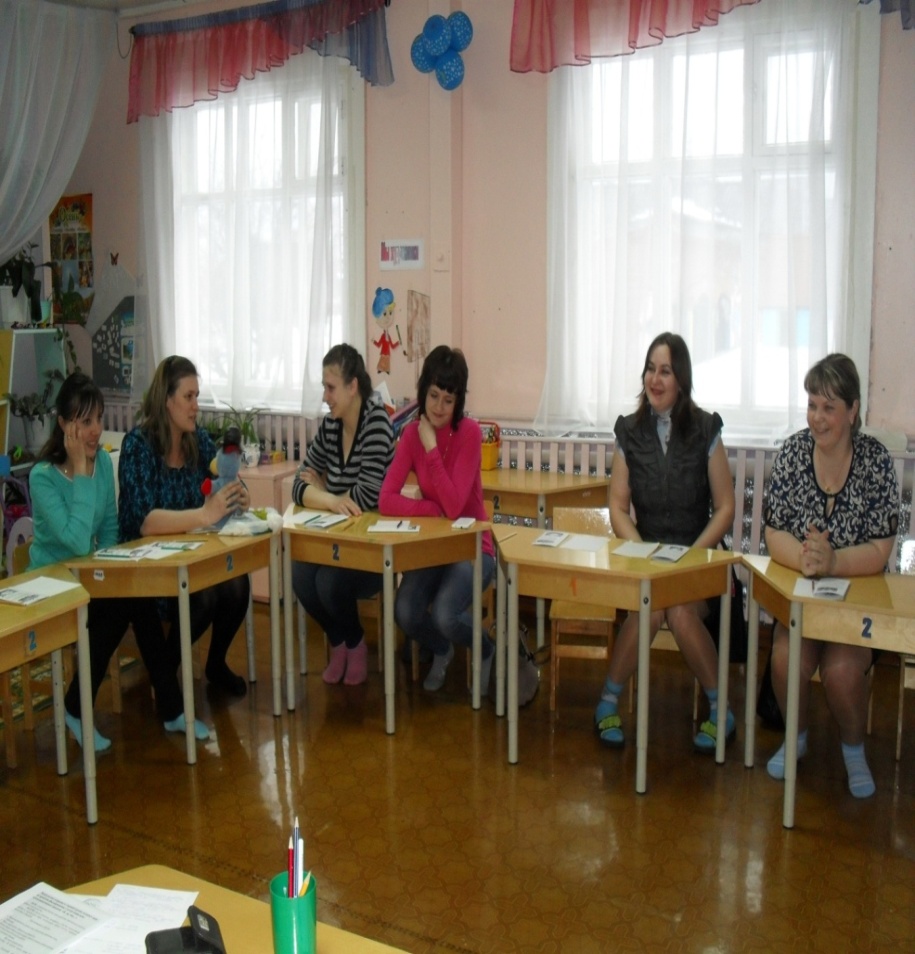 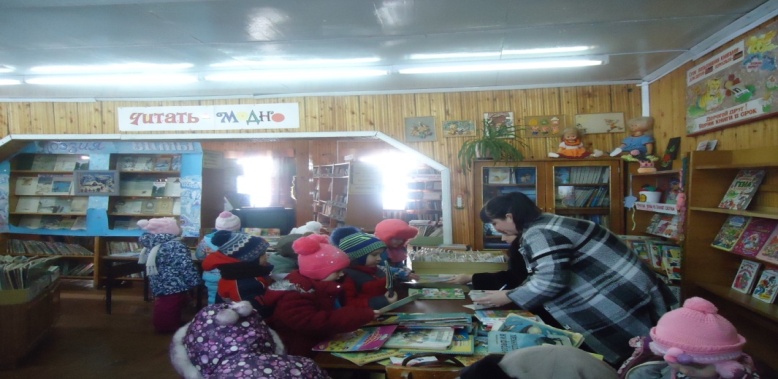   .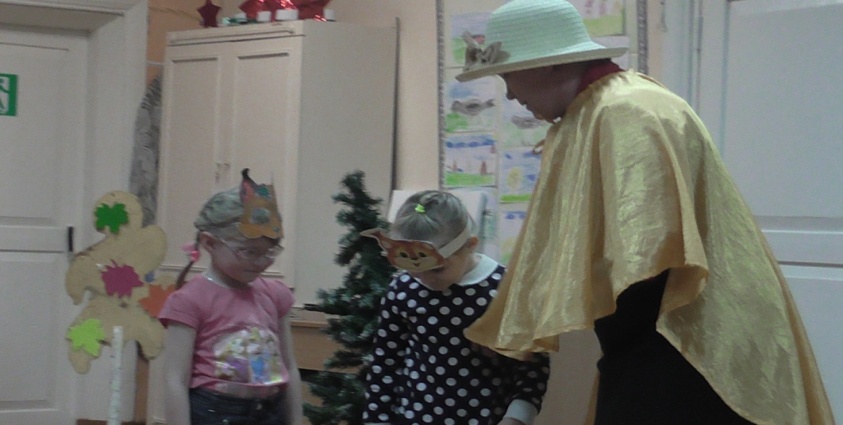 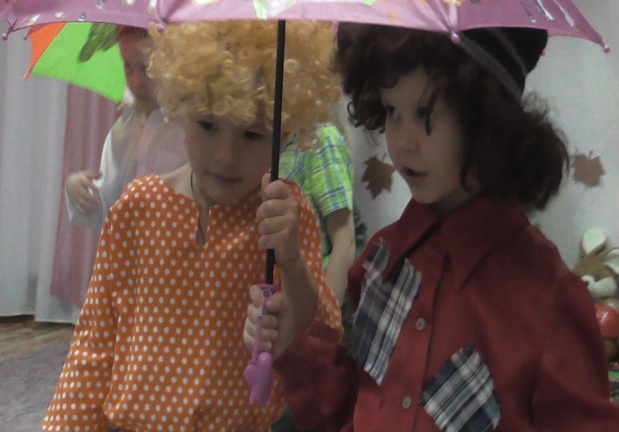 .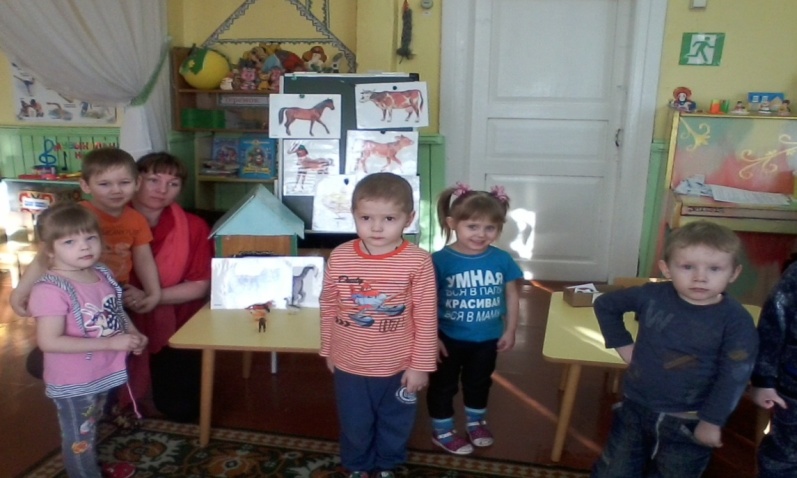 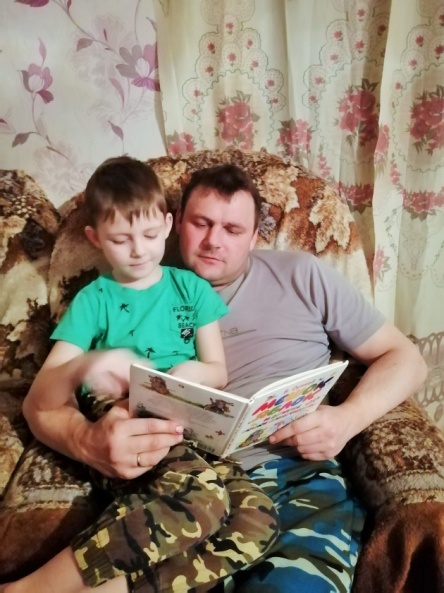 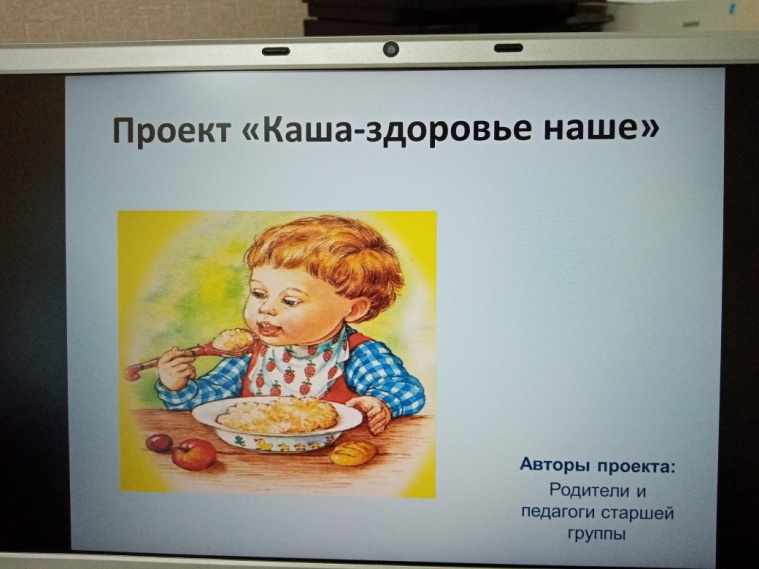 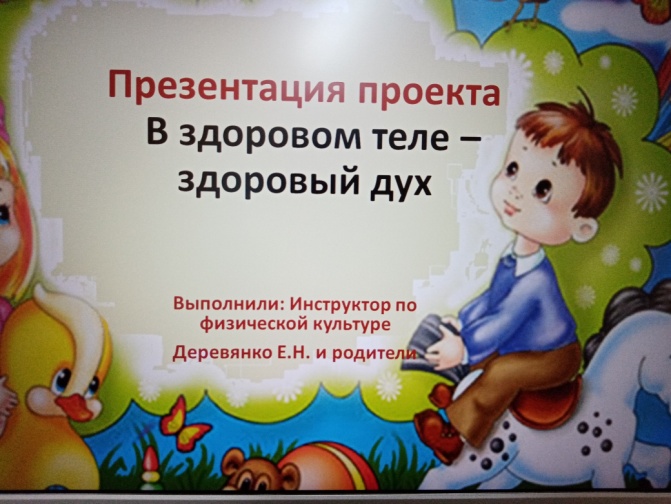 Речевой уголок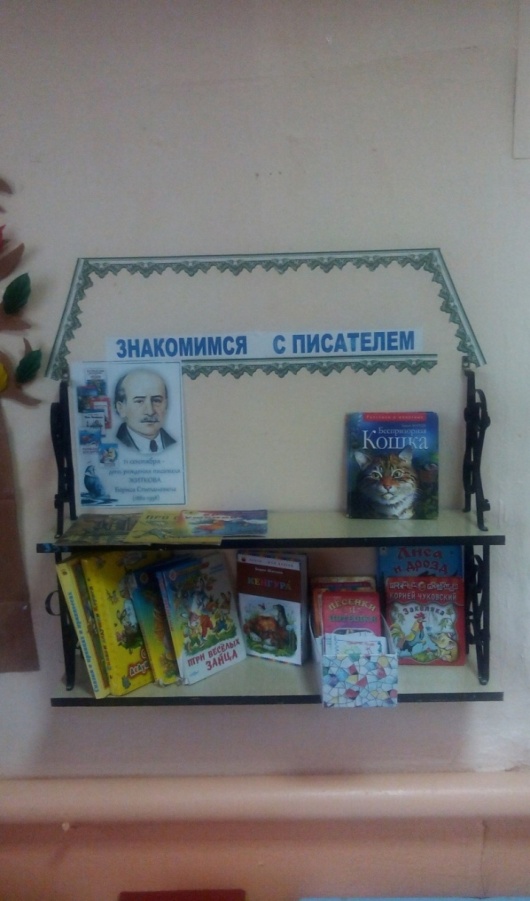 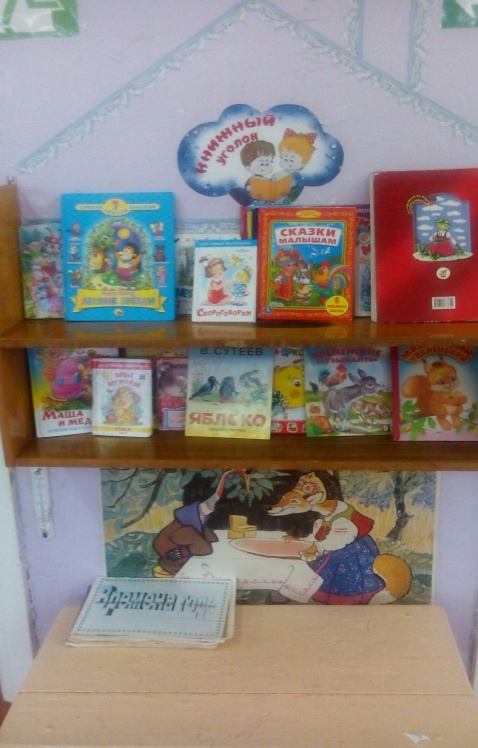 .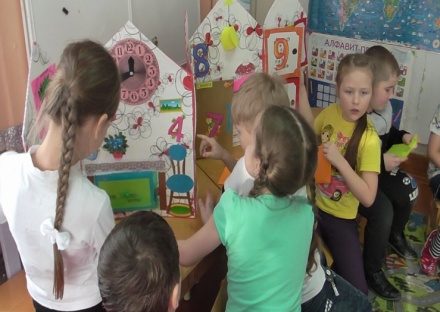 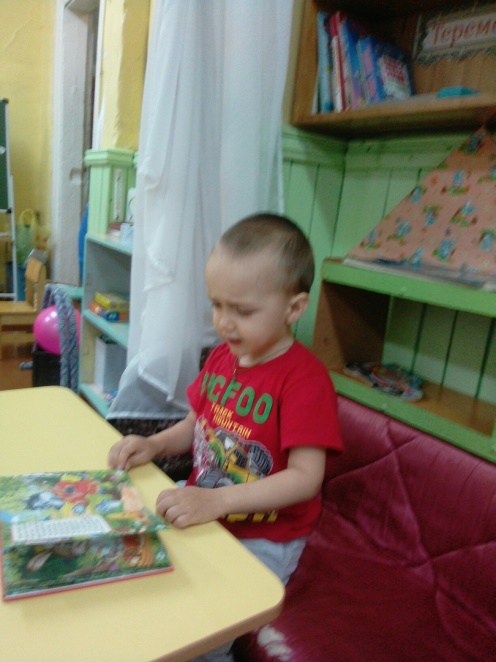 .акция  «День чтения»  9 октября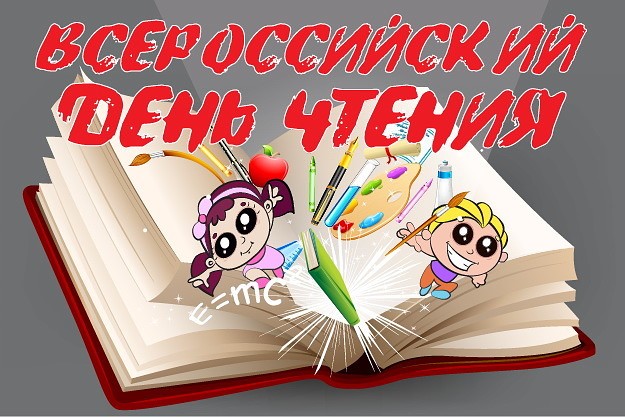 Формы работы…...Рассматриваем иллюстраций                                                                                                        Распределение ролей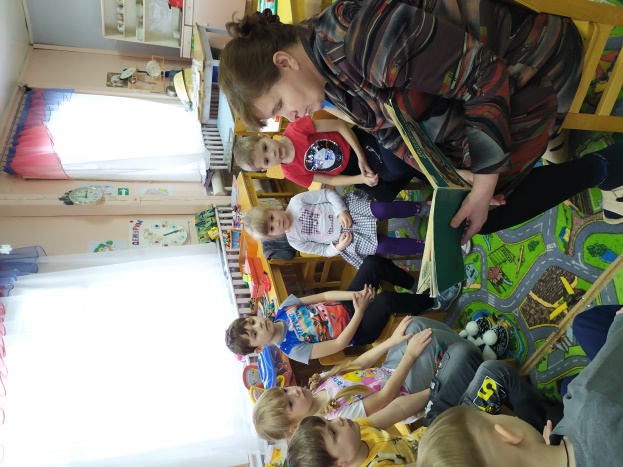 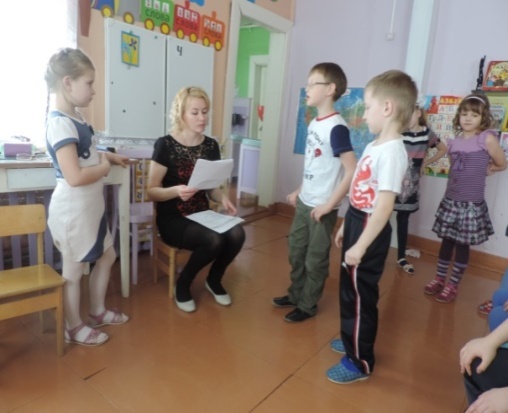 .  .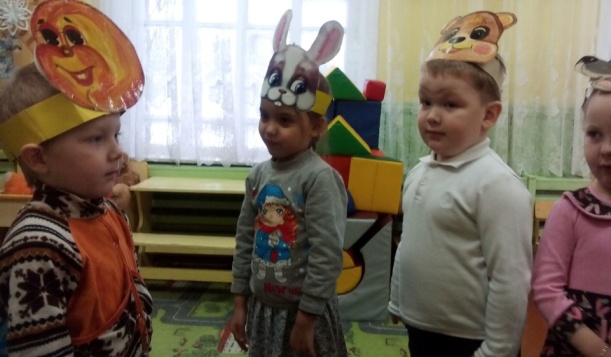 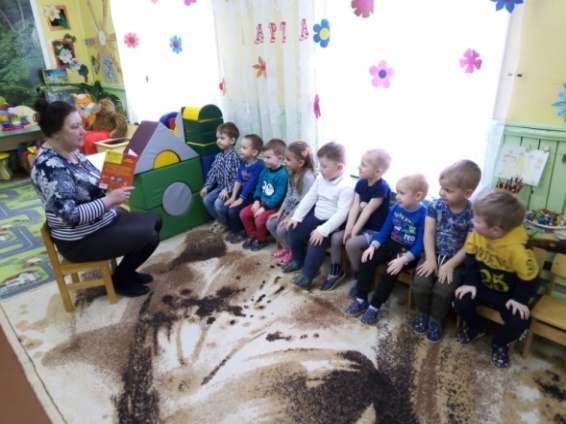 Инценировка сказки «Колобок» / заучиваем стихотворение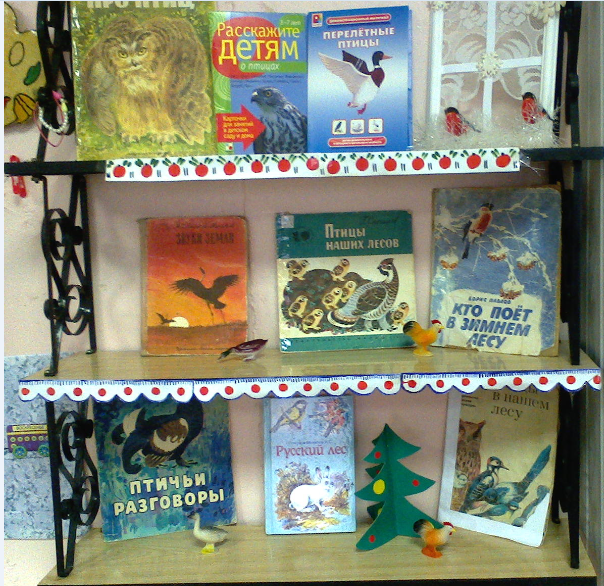 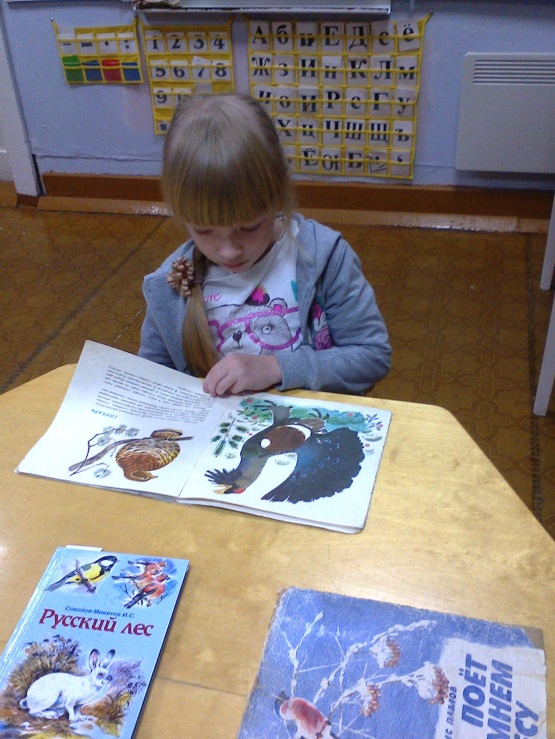 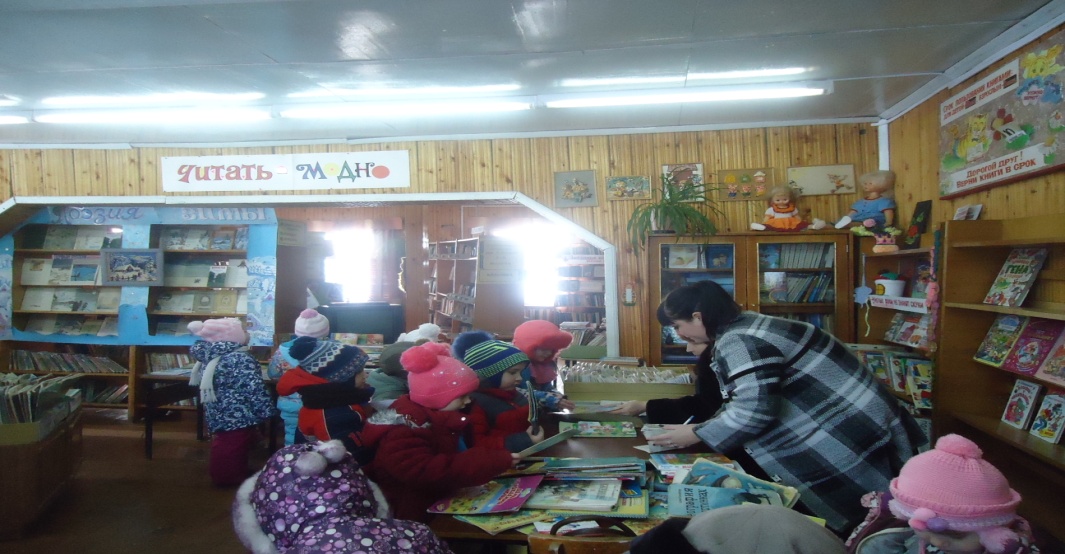 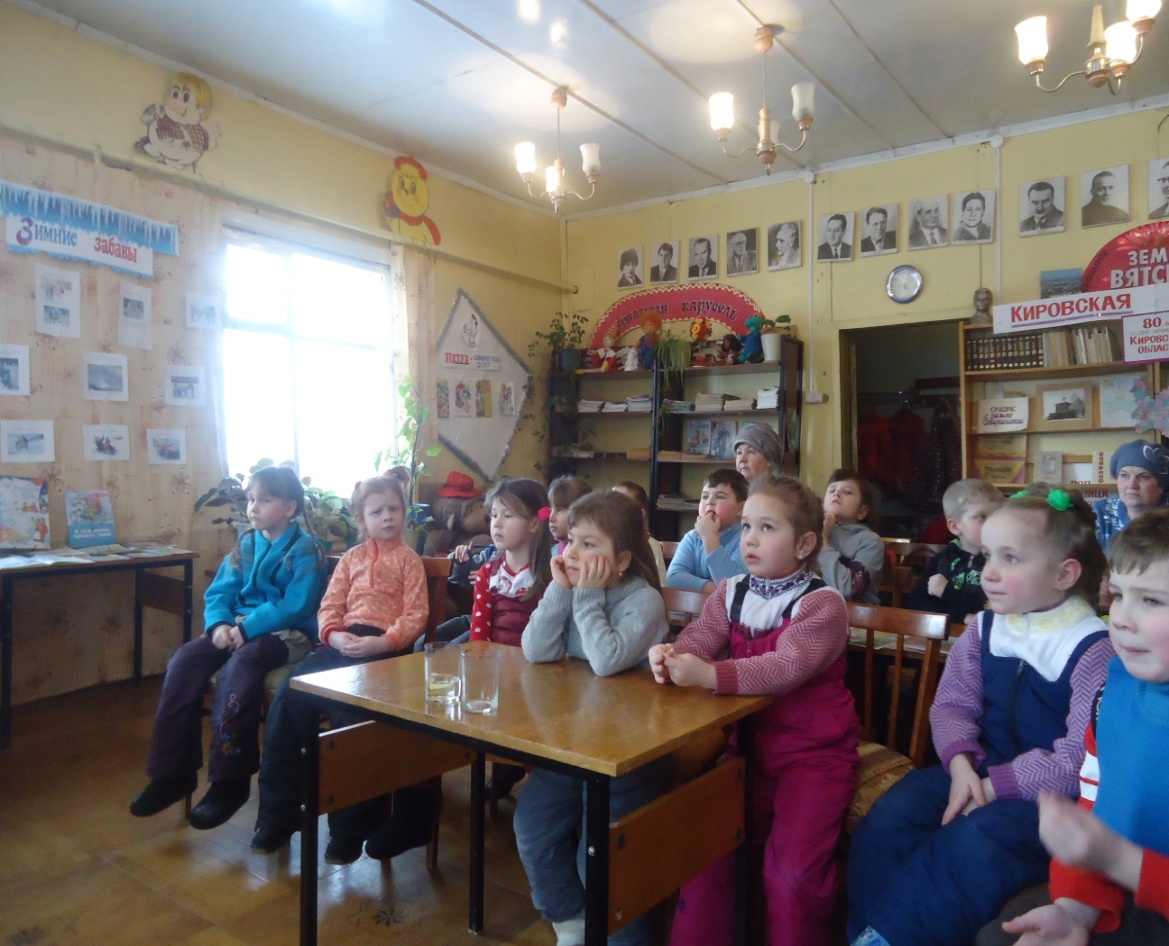 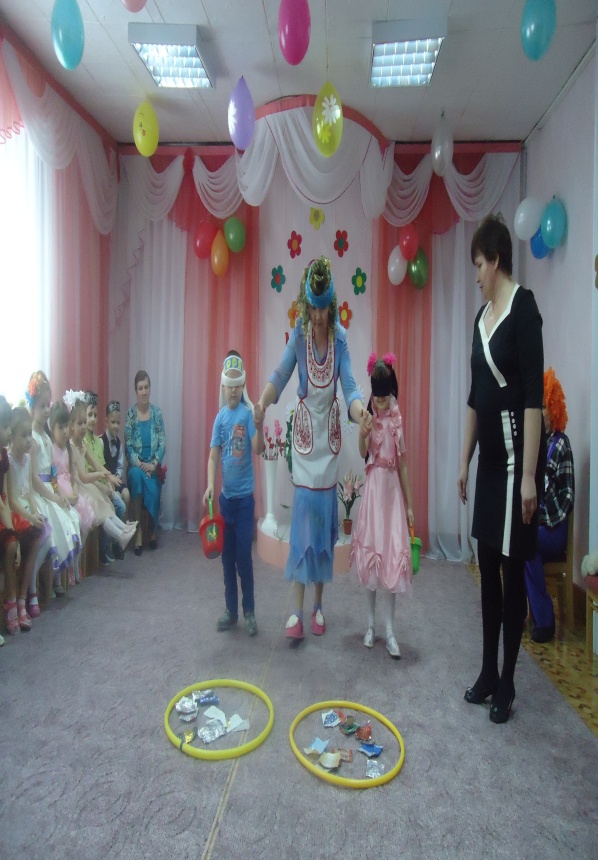 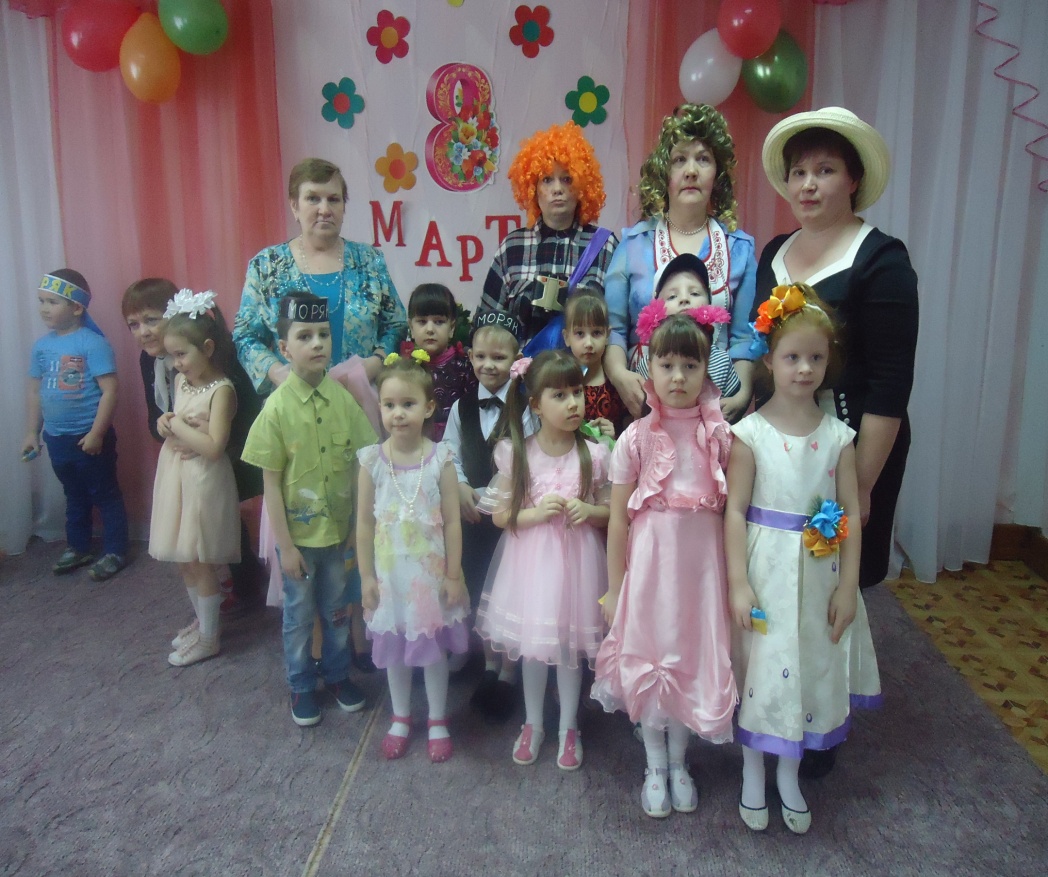 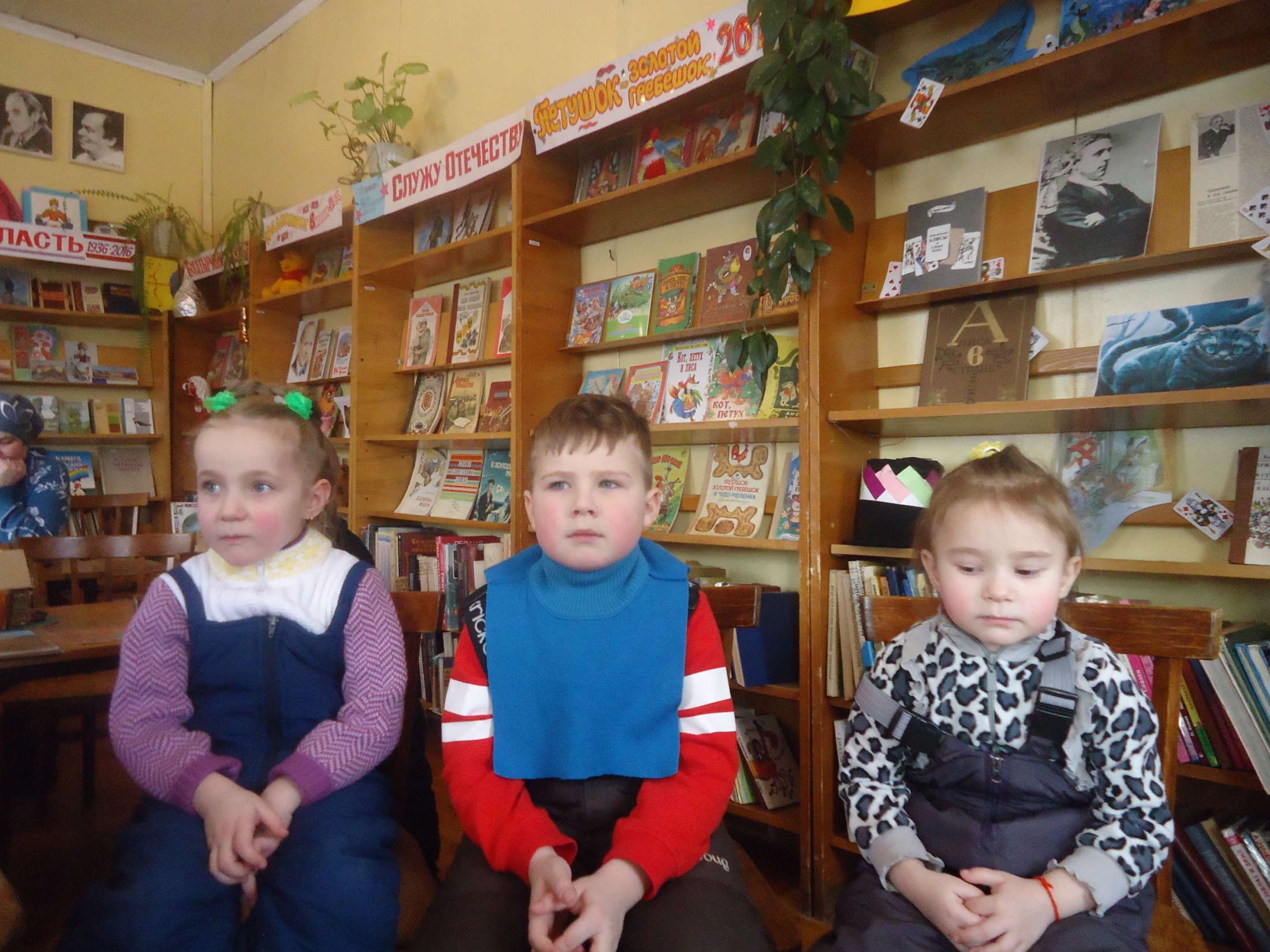 